Команди-учасники першості Закарпатської області з футболу 2016 року(Західна зона)ФК «Дерцен» ДерценФК «Карпати» В.КоропецьФК «Баранинці» БаранинціФК «Березний» В. БерезнийФК «Невицький замок» НевицькеФК «Ракошино» РакошиноФК «Н.Коропець» Н.КоропецьФК «Сокіл» КінчешФК «Вітязь» КонцгазоФК «Перечин» ПеречинФК «Локомотив» ЧопФК «Бобовище» БобовищеФедерація футболу Закарпаття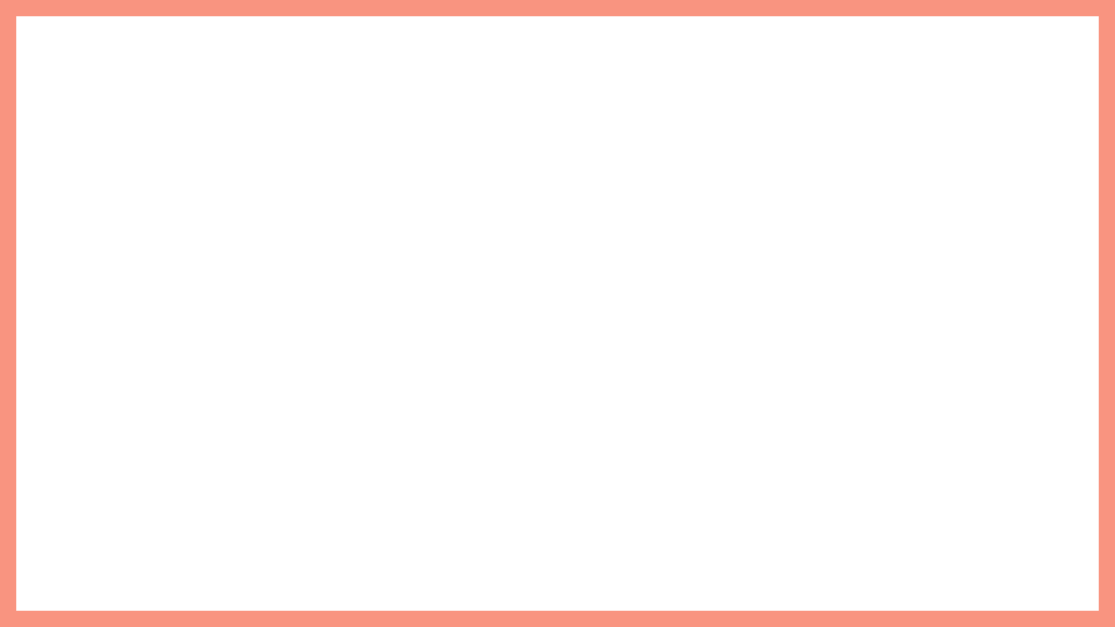 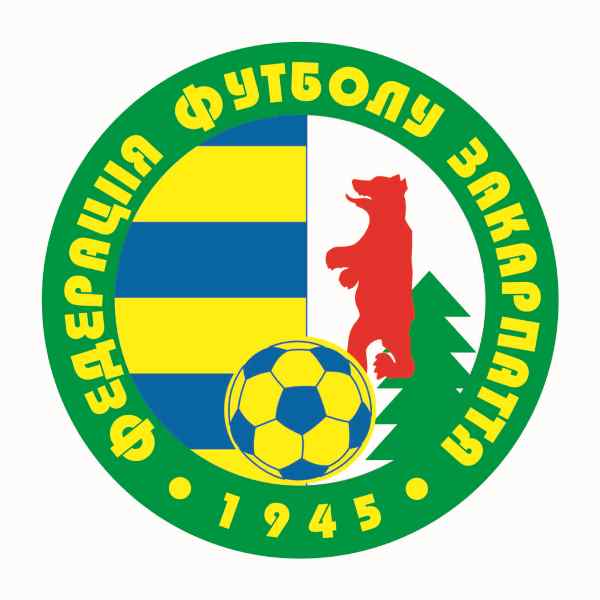 КАЛЕНДАРігор розіграшу першостіЗакарпатської області з футболусеред команд першої ліги(Західна зона)2016 р.№ п/пКомандиРахунок матчівРахунок матчів№ п/пКомандиДоросліюнаки17 квітня І – тур (неділя)17 квітня І – тур (неділя)17 квітня І – тур (неділя)17 квітня І – тур (неділя)1Дерцен – Бобовище::2Баранинці – Чоп::3В.Березний – Перечин::4Невицьке – Концгазо::5Ракошино – Кіншеш::6Н.Коропець – В.Коропець::23 квітня ІІ – тур (субота)23 квітня ІІ – тур (субота)23 квітня ІІ – тур (субота)23 квітня ІІ – тур (субота)7В.Коропець – Дерцен  ::8Кінчеш – Н.Коропець::9Концгазо – Ракошино::10Перечин – Невицьке::11Чоп – В.Березний::12Бобовище – Баранинці::1 травня ІІІ – тур (неділя)1 травня ІІІ – тур (неділя)1 травня ІІІ – тур (неділя)1 травня ІІІ – тур (неділя)13Баранинці – В.Коропець::14В.Березний – Бобовище::15Невицьке – Чоп::16Ракошино – Перечин::17Кінчеш – Концгазо::18Дерцен – Н.Коропець::8 травня  ІV – тур (неділя)8 травня  ІV – тур (неділя)8 травня  ІV – тур (неділя)8 травня  ІV – тур (неділя)19В.Коропець – В.Березний::20Дерцен – Баранинці::21Перечин – Кінчеш::22Чоп – Ракошино::23Бобовище – Невицьке::24Н.Коропець – Концгазо ::№ п/п        КомандиРахунок матчівРахунок матчів№ п/п        КомандиДоросліюнаки14 травня  V – тур (субота)14 травня  V – тур (субота)14 травня  V – тур (субота)14 травня  V – тур (субота)25Баранинці – Н.Коропець::26В.Березний – Дерцен::27Невицьке – В.Коропець::28Ракошино – Бобовище::29Кінчеш – Чоп::30Концгазо – Перечин::22 травня  VІ – тур (неділя)22 травня  VІ – тур (неділя)22 травня  VІ – тур (неділя)22 травня  VІ – тур (неділя)31В.Коропець – Ракошино::32Дерцен – Невицьке::33Баранинці – В.Березний::34Чоп – Концгазо::35Бобовище – Кінчеш ::36Н.Коропець – Перечин::29 травня  VІІ – тур (неділя)29 травня  VІІ – тур (неділя)29 травня  VІІ – тур (неділя)29 травня  VІІ – тур (неділя)37В.Березний – Н.Коропець::38Невицьке – Баранинці::39Ракошино – Дерцен::40Кінчеш – В.Коропець::41Концгазо – Бобовище::42Перечин – Чоп::04 червня VІІІ – тур (субота)04 червня VІІІ – тур (субота)04 червня VІІІ – тур (субота)04 червня VІІІ – тур (субота)43В.Коропець – Концгазо::44Дерцен – Кінчеш ::45Баранинці – Ракошино::46В.Березний – Невицьке::47Бобовище – Перечин::48Н.Коропець – Чоп::№ п/пКомандиРахунок матчівРахунок матчів№ п/пКомандиДоросліюнаки12 червня  ІX – тур (неділя)12 червня  ІX – тур (неділя)12 червня  ІX – тур (неділя)12 червня  ІX – тур (неділя)49Невицьке – Н.Коропець::50Ракошино – В.Березний::51Кінчеш – Баранинці::52Концгазо – Дерцен::53Перечин – В.Коропець::54Чоп – Бобовище::19 червня  X – тур (неділя)19 червня  X – тур (неділя)19 червня  X – тур (неділя)19 червня  X – тур (неділя)55В.Коропець – Чоп::56Дерцен – Перечин::57Баранинці – Концгазо::58В.Березний – Кінчеш::59Невицьке - Ракошино::60Н.Коропець – Бобовище::25 червня  ХІ – тур (субота)25 червня  ХІ – тур (субота)25 червня  ХІ – тур (субота)25 червня  ХІ – тур (субота)61Ракошино – Н.Коропець::62Кінчеш – Невицьке::63Концгазо – В.Березний::64Перечин – Баранинці::65Чоп – Дерцен::66Бобовище – В.Коропець::Примітка:Команди, які вказані в календарі першими – приймають.Початок матчів ПЕРШЕ КОЛО: Квітень,  травень, червень, липень, серпеньюнаки 15:30; дорослі – 17:00_____________________________________________________              Резервні дні:    09.06.2016 р. (четвер);                                           03.07.2016 р. (неділя)Примітка:Команди, які вказані в календарі першими – приймають.Початок матчів ПЕРШЕ КОЛО: Квітень,  травень, червень, липень, серпеньюнаки 15:30; дорослі – 17:00_____________________________________________________              Резервні дні:    09.06.2016 р. (четвер);                                           03.07.2016 р. (неділя)Примітка:Команди, які вказані в календарі першими – приймають.Початок матчів ПЕРШЕ КОЛО: Квітень,  травень, червень, липень, серпеньюнаки 15:30; дорослі – 17:00_____________________________________________________              Резервні дні:    09.06.2016 р. (четвер);                                           03.07.2016 р. (неділя)Примітка:Команди, які вказані в календарі першими – приймають.Початок матчів ПЕРШЕ КОЛО: Квітень,  травень, червень, липень, серпеньюнаки 15:30; дорослі – 17:00_____________________________________________________              Резервні дні:    09.06.2016 р. (четвер);                                           03.07.2016 р. (неділя)№ п/п        КомандиРахунок матчівРахунок матчів№ п/п        КомандиДоросліюнакиДРУГЕ КОЛО14 серпня  ХІІ – тур (неділя)ДРУГЕ КОЛО14 серпня  ХІІ – тур (неділя)ДРУГЕ КОЛО14 серпня  ХІІ – тур (неділя)ДРУГЕ КОЛО14 серпня  ХІІ – тур (неділя)67Бобовище - Дерцен ::68Чоп - Баранинці  ::69Перечин - В.Березний  ::70Концгазо - Невицьке ::71Кіншеш - Ракошино  ::72В.Коропець - Н.Коропець  ::20 серпня  ХІІІ – тур (субота)20 серпня  ХІІІ – тур (субота)20 серпня  ХІІІ – тур (субота)20 серпня  ХІІІ – тур (субота)73Дерцен - В.Коропець ::74Н.Коропець - Кінчеш  ::75Ракошино - Концгазо  ::76Невицьке - Перечин  ::77В.Березний - Чоп  ::78Баранинці - Бобовище ::28 серпня  ХІV – тур (неділя)28 серпня  ХІV – тур (неділя)28 серпня  ХІV – тур (неділя)28 серпня  ХІV – тур (неділя)79В.Коропець - Баранинці  ::80Бобовище - В.Березний  ::81Чоп - Невицьке  ::82Перечин - Ракошино  ::83Концгазо - Кінчеш ::84Н.Коропець - Дерцен  ::04 вересня  ХV  – тур (неділя)04 вересня  ХV  – тур (неділя)04 вересня  ХV  – тур (неділя)04 вересня  ХV  – тур (неділя)85В.Березний - В.Коропець  ::86Баранинці - Дерцен ::87Кінчеш - Перечин  ::88Ракошино - Чоп  ::89Невицьке - Бобовище ::90Концгазо  - Н.Коропець ::№ п/пКомандиРахунок матчівРахунок матчів№ п/пКомандиДоросліюнаки10 вересня  ХVІ  – тур (субота)10 вересня  ХVІ  – тур (субота)10 вересня  ХVІ  – тур (субота)10 вересня  ХVІ  – тур (субота)91Н.Коропець - Баранинці  ::92Дерцен - В.Березний  ::93В.Коропець - Невицьке  ::94Бобовище - Ракошино  ::95Чоп - Кінчеш  ::96Перечин - Концгазо  ::18 вересня  ХVІІ  – тур (неділя)18 вересня  ХVІІ  – тур (неділя)18 вересня  ХVІІ  – тур (неділя)18 вересня  ХVІІ  – тур (неділя)97Ракошино - В.Коропець  ::98Невицьке - Дерцен  ::99В.Березний - Баранинці  ::100Концгазо - Чоп  ::101Кінчеш - Бобовище  ::102Перечин - Н.Коропець  ::25 вересня  ХVІІІ  – тур (неділя)25 вересня  ХVІІІ  – тур (неділя)25 вересня  ХVІІІ  – тур (неділя)25 вересня  ХVІІІ  – тур (неділя)103Н.Коропець - В.Березний  ::104Баранинці  - Невицьке  ::105Дерцен - Ракошино  ::106В.Коропець - Кінчеш  ::107Бобовище  - Концгазо  ::108Чоп - Перечин  ::01 жовтня ХІХ  – тур (субота)01 жовтня ХІХ  – тур (субота)01 жовтня ХІХ  – тур (субота)01 жовтня ХІХ  – тур (субота)109Концгазо - В.Коропець  ::110Кінчеш - Дерцен  ::111Ракошино - Баранинці  ::112Невицьке - В.Березний  ::113Перечин - Бобовище  ::114Чоп - Н.Коропець  ::№ п/п        КомандиРахунок матчівРахунок матчів№ п/п        КомандиДоросліюнаки09 жовтня ХХ  – тур (неділя)09 жовтня ХХ  – тур (неділя)09 жовтня ХХ  – тур (неділя)09 жовтня ХХ  – тур (неділя)115Н.Коропець - Невицьке ::116В.Березний - Ракошино  ::117Баранинці - Кінчеш ::118Дерцен - Концгазо ::119В.Коропець - Перечин ::120Бобовище - Чоп  ::16 жовтня ХХІ  – тур (неділя)16 жовтня ХХІ  – тур (неділя)16 жовтня ХХІ  – тур (неділя)16 жовтня ХХІ  – тур (неділя)121Чоп - В.Коропець  ::122Перечин - Дерцен  ::123Концгазо - Баранинці ::124Кінчеш - В.Березний  ::125Ракошино - Невицьке  ::126Бобовище - Н.Коропець  ::22 жовтня ХХІІ  – тур (субота)22 жовтня ХХІІ  – тур (субота)22 жовтня ХХІІ  – тур (субота)22 жовтня ХХІІ  – тур (субота)127Н.Коропець - Ракошино  ::128Невицьке - Кінчеш  ::129В.Березний - Концгазо  ::130Баранинці - Перечин  ::131Дерцен - Чоп  ::132В.Коропець - Бобовище  ::Примітка:Команди, які вказані в календарі першими – приймають.Початок матчів ДРУГЕ КОЛО: Серпень юнаки          15:30; дорослі – 17:00Вересень  юнаки        14:30; дорослі – 16:00Жовтень юнаки         13:30; дорослі – 15:00_____________________________________________________              Резервні дні:    21.09.2016 р. (середа);         13.10.2016 р. (четвер)Примітка:Команди, які вказані в календарі першими – приймають.Початок матчів ДРУГЕ КОЛО: Серпень юнаки          15:30; дорослі – 17:00Вересень  юнаки        14:30; дорослі – 16:00Жовтень юнаки         13:30; дорослі – 15:00_____________________________________________________              Резервні дні:    21.09.2016 р. (середа);         13.10.2016 р. (четвер)Примітка:Команди, які вказані в календарі першими – приймають.Початок матчів ДРУГЕ КОЛО: Серпень юнаки          15:30; дорослі – 17:00Вересень  юнаки        14:30; дорослі – 16:00Жовтень юнаки         13:30; дорослі – 15:00_____________________________________________________              Резервні дні:    21.09.2016 р. (середа);         13.10.2016 р. (четвер)Примітка:Команди, які вказані в календарі першими – приймають.Початок матчів ДРУГЕ КОЛО: Серпень юнаки          15:30; дорослі – 17:00Вересень  юнаки        14:30; дорослі – 16:00Жовтень юнаки         13:30; дорослі – 15:00_____________________________________________________              Резервні дні:    21.09.2016 р. (середа);         13.10.2016 р. (четвер)